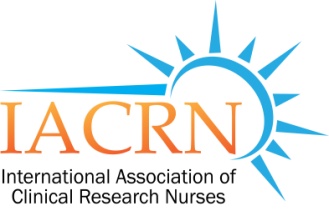 IACRN Nomination Application for 2017 Board of DirectorsName: Degrees:Preferred Address:Preferred Phone Number:Email Address:Present Position (Employer and Title):Education (include basic preparation through highest degree held):Please indicate below which position you are considering for nomination:______ President Elect______ Secretary______ Member-at-Large______ Global Member-at-LargeBriefly describe your professional experience, areas of expertise, and specific skills related to your abilities to serve on the Board of Directors of the International Association of Clinical Research Nurses. Please attach the required documents (below) to this application form and email to: debbie@iacrn.orgby close of business on Friday, September 16, 2016Current CV or Biosketch2 letters of recommendation / references (one to be from current employer) Thank you very much for your support of IACRN. Academic InstitutionMajor Area of StudyDegree/QualificationYear Awarded